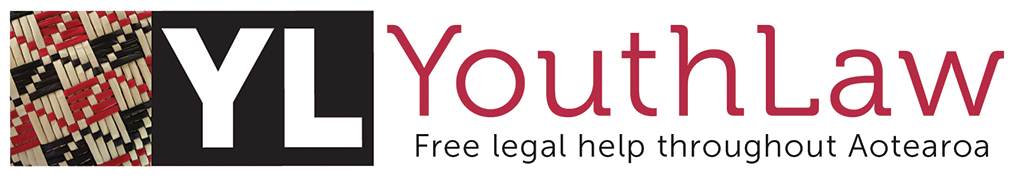 YOUTHLAW AOTEAROA MEMBERSHIP APPLICATION FORM YouthLaw Aotearoa is a national legal service for children and young people.  We operate a free legal advice phone line, produce several publications on children and young people's rights and responsibilities, and maintain a website.  Our outreach service provides legal education to schools, community organisations and government agencies. We are involved in law reform and policy advice, and from time to time sit on committees and advisory groups.  If you would like to support the work of YouthLaw by becoming a member, please fill out this application form and return to the General Manager info@youthlaw.co.nz . Your application will be considered by the Board and you will be informed of the outcome.  As a member of YouthLaw you will be entitled to be nominated to become a member of our Board and vote at our Annual General Meeting.  You will also be advised of new publications or general issues of concern at regular intervals.  I support the aims and objects of YouthLaw Aotearoa(See below)Name: ………………………………………………………………………………………………Email: ………………………………………………………………………………………………..Organisation: ……………………………………………………………………………………….Occupation: ……………………………………………………………..  Under 25?    Yes /  No
Phone: ………………………………………………………………………………………………..Mobile: ………………………………………………………………………………………………..Address: …………………………………………………………………………………………...…Signature:……………………………Date of Application ……………………………Return to YouthLaw by: Post:  PO Box 76891, Manukau, Auckland 2241Email:  info@youthlaw.co.nz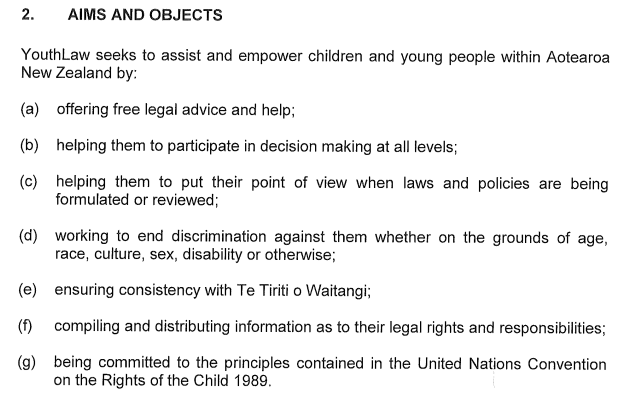 